UNIVERSITETET 
I OSLO Institutt for litteratur, områdestudier og europeiske språk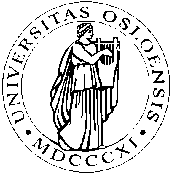 SKOLEEKSAMEN2014/VÅR2 (to) siderBokmålBKS2300 - Bosnisk/kroatisk/serbisk litteraturhistorie og litterær analyseVarighet: 4 timer								Onsdag 4. juni 2014Tillatt hjelpemiddel: én ordbokAlle oppgavene skal besvares og alle svarene skal skrives på gjennomslagsark1) Gi en analyse av diktet Serenata av Miloš Crnjanski. Bruk analysekategoriene som er viktige i diktanalyser, og sett diktet inn i sin litteraturhistoriske og kulturelle kontekst. Miloš Crnjanski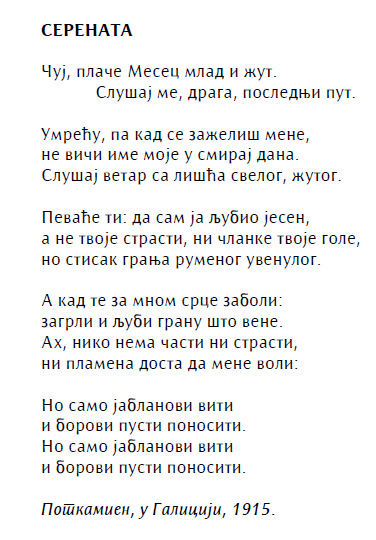 2) Gi en kort vurdering av realismen som litteraturhistorisk periode i BKS-områder. Illustrer tankene dine ved å kommentere karakteristiske trekk i prosatekstene Iz velegradskog podzemlja og Kraljević Marko po drugi put među Srbima.3) Forklar begrepet intertekstualitet. Bruk passende tekster fra pensumet som eksempler._____________________________________________________________________________Hvis du ønsker begrunnelse: Ta kontakt med eksamenskonsulent Morten Hvaal Stenberg på e-post (m.h.stenberg@hf.uio.no) innen 1 uke etter at sensuren er kunngjort i StudentWeb. Oppgi navn og kandidatnummer. Sensor bestemmer om begrunnelsen gis skriftlig eller muntlig.